TEMAT: PISANKI, KRASZANKI, MALOWANE  JAJA 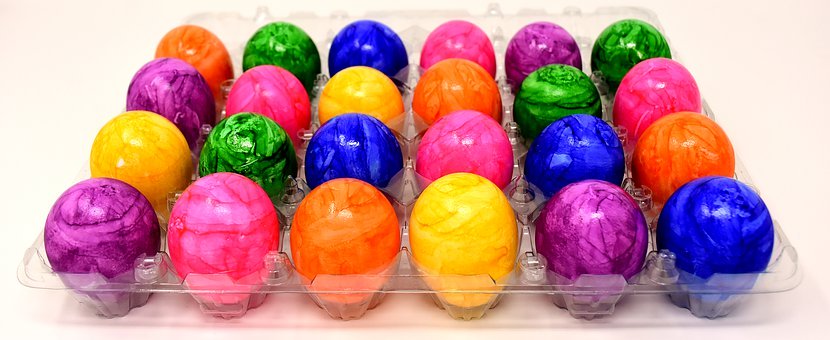 Drodzy Rodzice i Dzieci! W dniu  dzisiejszym będziemy bawić się i eksperymentować z jajkami. Poznamy  tradycję malowania jajek , utrwalając przy tym nazwy kolorów podstawowych. Poruszamy się w rytm muzyki  i nauczymy się  wesołej piosenki o pisankach. 1.Na początek   rozbudzimy się i poruszamy  z rodzicami i rodzeństwem przy wesołej  piosence „Najpierw skłon”. Wykonujcie dokładnie wszystkie  gesty  pokazane w piosence.    https://www.youtube.com/watch?v=FZ3pj_ZkldQ2. „Co jest w jajku?”- zapraszamy teraz do  kuchni i wspólnego eksperymentowania  z jajkami.Oglądanie jajka  kurzego ( mogą też być przepiórki)  – dziecko zwraca uwagę na  kolor, kształt, dotyka je (  wtedy określa różnicę w wielkości). Później  przystępujemy do dowolnych działań z jajkiem, wykorzystujemy przygotowane pomoce kuchenne (np. mikser). Dziecko rozbija jajko do miski wybranym przez siebie sposobem. Ubija pianę z białek  przy pomocy  miksera . Obiera ugotowane jajko  ze skorupki, dzieli go na kawałki. Jest tu całkowita dowolność działań i doświadczeń. Po zabawach kulinarnych  rozmawiamy z dzieckiem o jego doświadczeniach , dziecko podejmuje próbę formułowania wniosków, opisuje jak jajka wyglądały w środku ( zwracamy uwagę na określenia żółto i białko), co tam znalazły , jakie jajo ma konsystencję, kolor, jakie jest w bezpośrednim dotyku, itp. Udzielamy odpowiedzi na wszystkie dociekliwe pytania dziecka. 3. „Wyścigi jaj” – zabawa ruchowa zręcznościowa. Przyszedł czas na ćwiczenia wspomagające sprawność fizyczną. Dziecko otrzymuje drewnianą łyżkę z jajkiem ugotowanym na twardo (lub piłeczkę pingpongową) i musi  przenieść „jajko” po wyznaczonej drodze do celu ( np. z kuchni do pokoju).4.„Malowane jaja” – zabawa usprawniająca małe rączki i rozwijająca kreatywność.Dziecko może pomalować  ugotowane jajko  farbami plakatowymi lub kolorowymi flamastrami według własnego pomysłu.*Można też ufarbować jajka wykorzystując naturalne  sposoby np. buraka czy cebulę.. Propozycje znajdziecie Państwo w  linku poniżejhttps://www.youtube.com/watch?v=HWoxszhpL-o5. „ Kolorowe jajka i ich  domy” – zabawa  ruchowa przy muzyce. Rodzic rozdaje dziecku wycięte  jajka w kolorach: czerwonym, żółtym, niebieskim, zielonym (po dwa każdego koloru). Następnie rozkłada na  talerzykach karteczki w tych samych kolorach. Dziecko  porusza się przy dźwiękach dowolnej muzyki. Na hasło : np. Czerwone jajko do domu,  biegnie do talerzyka z kartką  o takim samym kolorze  i kładzie jajko na talerzu ( zabawę powtarzamy ze wszystkimi kolorami).6.„Kolor do koloru” – zabawa  z klockami( utrwalająca nazwy kolorów podstawowych i rozwijająca umiejętność klasyfikowania oraz przeliczania).  Rozkładamy na dywanie kolorowe klocki . Dziecko  segreguje  klocki w tym samym kolorze. Następnie układamy  5 klocków w różnych kolorach , dziecko je przelicza i nazywa kolory  ( można wykorzystać wycięte już kolorowe jajka).7.  Dla doładowania pozytywnej energii  zachęcamy do wysłuchania wesołej piosenka „Pisanki, kraszanki, skarby wielkanocne” i wspólnego śpiewania.https://www.youtube.com/watch?v=qKY9oeELKn4Na kolację  proponujemy  przyrządzenie jajka według własnego uznania np. w postaci jajecznicy czy  ugotowanego na twardo i ze szczypiorkiem lub na miękko. Życzymy smacznego! Źródło materiałów: „Przewodnik metodyczny .Plac zabaw trzylatek. Cz.2 ” wydawnictwa WSIPOpracowanie merytoryczne i redakcyjne: Blanka Mieszkow 